О создании при Администрации Артемовского городского округа муниципальной межведомственной рабочей группы по внедрению и реализации целевой модели дополнительного образования детей на территории Артемовского городского округаОсновываясь на региональном проекте «Успех каждого ребенка», утвержденном 07.12.2021, в соответствии с Постановлением Правительства Свердловской области от 19.11.2021 №815-ПП «О внесении изменений в Концепцию персонифицированного финансирования дополнительного образования детей на территории Свердловской области, утвержденную Постановлением Правительства Свердловской области от 06.08.2019 № 503-ПП», в целях реализации приоритетного регионального проекта «Доступное дополнительное образование для детей в Свердловской области», в целях внедрения и реализации дополнительного образования детей на территории Артемовского городского округа, руководствуясь статьями 30, 31 Устава Артемовского городского округа, ПОСТАНОВЛЯЮ:1. Создать муниципальную межведомственную рабочую группу при Администрации Артемовского городского округа по внедрению и реализации целевой модели дополнительного образования детей на территории Артемовского городского округа.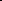 	2. Утвердить:2.1. Положение о муниципальной межведомственной рабочей группе по внедрению и реализации целевой модели дополнительного образования детей на территории Артемовского городского округа (приложение 1).2.2. Состав муниципальной межведомственной рабочей группы по внедрению и реализации целевой модели дополнительного образования детей на территории Артемовского городского округа (приложение 2).3. Признать утратившим силу постановление Администрации Артемовского городского округа от 11.01.2022 №10-ПА «О создании при Администрации АГО межведомственной рабочей группы по внедрению и реализации целевой модели дополнительного образования детей на территории Артемовского городского округа».4. постановление опубликовать в газете «Артемовский рабочий», разместить на Официальном портале правовой информации Артемовского городского округа (www.артемовский-право.рф). И на официальном сайте Артемовского городского округа в информационно-телекоммуникационной сети «Интернет» (www.artemovsky66.ru).Контроль за исполнением настоящего постановления возложить на заместителя главы Артемовского городского округа Лесовских Н.П.Настоящее постановление вступает в силу со дня опубликования.Глава Артемовского городского округа				        К.М. ТрофимовПриложение 1УТВЕРЖДЕНОпостановлением АдминистрацииАртемовского городского округаот__________________ №____-ПАПоложение о муниципальной межведомственной рабочей группе по внедрению и реализации целевой модели дополнительного образования детей на территории Артемовского городского округаОбщие положенияМуниципальная межведомственная рабочая группа по внедрению и реализации целевой модели дополнительного образования детей на территории Артемовского городского округа (далее — рабочая группа) является коллегиальным совещательным органом, созданным в соответствии с паспортом регионального проекта «Успех каждого ребенка», утвержденного 07.12.2021.Основной целью деятельности рабочей группы является осуществление внедрения и реализации целевой модели дополнительного образования детей дополнительного образования детей на территории Артемовского городского округа, организация взаимодействия органов Администрации Артемовского городского округа с органами исполнительной власти Свердловской области и муниципальными учреждениями по внедрению и реализации целевой модели дополнительного образования детей.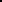 Рабочая группа осуществляет свою деятельность на общественных началах на основе добровольности, равноправия ее членов, коллективного и свободного обсуждения вопросов на принципах законности и гласности.Рабочая группа в своей деятельности руководствуется Конституцией Российской Федерации, федеральными законами, указами Президента Российской Федерации, постановлениями и распоряжениями Правительства Российской Федерации, нормативными правовыми актами Свердловской области, Уставом Артемовского городского округа и настоящим Положением.Задачи и полномочия рабочей группыОсновными задачами рабочей группы являются:решение вопросов, связанных с реализацией мероприятий, предусмотренных региональным проектом;обеспечение согласованных действий органов исполнительной власти области, органов Администрации Артемовского городского округа (далее администрации), муниципальных учреждений по внедрению и реализации целевой модели дополнительного образования детей;определение механизмов внедрения и реализации целевой модели дополнительного образования детей;контроль за ходом выполнения мероприятий, предусмотренных региональным проектом;определение приоритетных направлений реализации дополнительных общеобразовательных программ;выработка предложений по совместному использованию инфраструктуры в целях реализации дополнительных общеобразовательных программ;координация реализации дополнительных общеобразовательных программ в сетевой форме;разработка предложений по формированию параметров финансового обеспечения реализации дополнительных общеобразовательных программ в сетевой форме;организация взаимодействия органов местного самоуправления Артемовского городского округа с органами исполнительной власти Свердловской области при решении вопросов по внедрению целевой модели дополнительного образования детей.Для выполнения возложенных задач рабочая группа обладает следующими полномочиями:организует подготовку и рассмотрение проектов нормативных правовых актов, необходимых для внедрения и реализации целевой модели дополнительного образования детей;утверждает основные муниципальные мероприятия по внедрению и реализации целевой модели дополнительного образования детей;обеспечивает проведение анализа практики внедрения и реализации целевой модели дополнительного образования детей.Права рабочей группыРабочая группа в соответствии с возложенными на нее задачами имеет право:принимать в пределах своей компетенции решения, направленные на внедрение и реализацию целевой модели дополнительного образования детей;запрашивать, получать и анализировать материалы, сведения и документы от органов исполнительной власти Свердловской области, органов местного самоуправления, учреждений и организаций, касающиеся вопросов внедрения и реализации целевой модели дополнительного образования детей;приглашать на заседания рабочей группы должностных лиц Администрации Артемовского городского округа, привлекать экспертов и (или) специалистов для получения разъяснений, консультаций, информации, заключений и иных сведений;освещать в средствах массовой информации ход внедрения и реализации целевой модели дополнительного образования детей;осуществлять иные действия, необходимые для принятия мотивированного и обоснованного решения по вопросам, входящим в полномочия рабочей группы.Состав и порядок работы рабочей группыРабочая группа формируется в составе руководителя, заместителя руководителя, секретаря и постоянных членов рабочей группы.Персональный состав рабочей группы с одновременным назначением его руководителя, заместителя руководителя, секретаря утверждается постановлением администрации.Рабочая группа осуществляет свою деятельность в форме заседаний, которые проводятся в соответствии с планом работы рабочей группы, утверждаемым руководителем рабочей группы, и (или) по мере поступления предложений от органов исполнительной власти Свердловской области, администрации, муниципальных учреждений, организаций.Возглавляет рабочую группу и осуществляет руководство ее работой руководитель рабочей группы.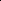 Заместитель руководителя рабочей группы в период отсутствия руководителя рабочей группы либо по согласованию с ним осуществляет руководство деятельностью рабочей группы и ведет ее заседание.Члены рабочей группы принимают личное участие в заседаниях или направляют уполномоченных ими лиц.О месте, дате и времени заседания члены рабочей группы уведомляются секретарем не позднее чем за 5 дней до начала его работы.Заседание рабочей группы считается правомочным, если на нем присутствуют не менее половины от общего числа рабочей группы.Решения рабочей группы принимаются простым большинством голосов присутствующих на заседании членов рабочей группы. В случае равенства голосов решающим является голос ведущего заседание. В случае  несогласия с принятым решением члены рабочей группы вправе выразить свое особое мнение в письменной форме, которое приобщается к протоколу заседания. Решения рабочей группы в течение 5 рабочих дней оформляются протоколом, который подписывается руководителем и секретарем рабочей группы в течение 2 рабочих дней.Секретарь рабочей группы в течение 5 рабочих дней после подписания протокола осуществляет его рассылку членам рабочей группы.Решения рабочей группы могут служить основанием для подготовки нормативных правовых актов Артемовского городского округа по вопросам внедрения целевой модели дополнительного образования детей.Обязанности рабочей группыРуководитель рабочей группы:планирует, организует, руководит деятельностью рабочей группы и распределяет обязанности между ее членами;ведет заседания рабочей группы;определяет дату проведения очередных и внеочередных заседаний рабочей группы;утверждает повестку дня заседания рабочей группы;подписывает протокол заседания рабочей группы;контролирует исполнение принятых рабочей группой решений;совершает иные действия по организации и обеспечению деятельности рабочей группы.Секретарь рабочей группы:осуществляет свою деятельность под началом руководителя рабочей группы;обеспечивает организационную подготовку проведения заседания рабочей группы;организует и ведет делопроизводство рабочей группы;обеспечивает подготовку материалов для рассмотрения на заседании рабочей группы;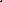 извещает членов рабочей группы о дате, времени, месте проведения заседания и его повестке дня, обеспечивает их необходимыми материалами; ведет и оформляет протокол заседания рабочей группы.Члены рабочей группы:участвуют в заседаниях рабочей группы, а в случае невозможности участия заблаговременно извещают об этом руководителя рабочей группы;обладают равными правами при обсуждении рассматриваемых на заседаниях вопросов и голосовании при принятии решений;обязаны объективно и всесторонне изучить вопросы при принятии решений.Ответственность членов рабочей группыРуководитель рабочей группы несет персональную ответственность за организацию деятельности рабочей группы и выполнение возложенных на него задач.Ответственность за оформление и хранение документов рабочей  группы возлагается на секретаря рабочей группы.Члены рабочей группы несут ответственность за действия (бездействие) и принятые решения согласно действующему законодательству.Приложение 2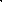 УТВЕРЖДЕНОпостановлением АдминистрацииАртемовского городского округаот__________________ №____-ПАСостав муниципальной межведомственной рабочей группы по внедрению и реализации целевой модели дополнительного образования детей на территории Артемовского городского округа№ п/пФИОДолжностьКонтакты1Лесовских Наталия ПавловнаЗаместитель главы Артемовского городского округа, руководитель рабочей группы8 (34363) 5-93-04 
(доб 155)lesovskih.n.p@artemovsky66.ru2Багдасарян Наталья Валентиновнаначальник Управления образования Артемовского городского округа, заместитель руководителя рабочей группы8 (34363)2-46-47artuo_02@mail.ru 3Смышляева Александра Валерьевнаведущий специалист Управления образования Артемовского городского округа, секретарь рабочей группы8 (34363)2-44-09smyshlaeva.a.v@mail.ruЧлены рабочей группыЧлены рабочей группыЧлены рабочей группыЧлены рабочей группы1Шиленко Наталия Николаевнаначальник Финансового управления Администрации Артемовского городского округа8 (34363) 2-46-79finupr-ago66@yandex.ru2Чехомов Юрий Викторовичзаведующий отделом по физической культуре и спорту Администрации Артемовского городского округа8 (34363) 5-93-04 (доб 135)sportadmago@yandex.ru3Сахарова Елена Борисовнаначальник Управления культуры Администрации Артемовского городского округа8 (34363) 2-52-65cultura-ago@yandex.ru4АвтайкинаИрина Леонидовназаведующий отделом по работе с детьми и молодежью Администрации Артемовского городского округа8 (34363) 5-93-09avtaikinaorso@mail.ru5Панквелашвили Юлия НиколаевнаИ.о. директора муниципального бюджетного учреждения по работе с молодежью Артемовского городского округа "Объединение клубов"8 (34363) 5-93-04ago_ok@mail.ru6Печерский Максим АнатольевичРуководитель Муниципального опорного центра дополнительного образования детей Артемовского городского округа8 (34363) 2-48-14dhch24@yandex.ru